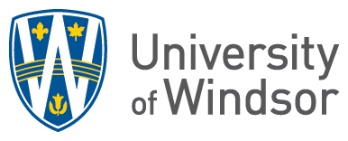 Space Planning Committee Membership and GuidelinesThe Provost and Vice-President, Academic or delegate shall be the Space Planning Committee Chair.The Office of Space Management, Facility Services, shall serve as Secretary to the Committee without vote. Committee Guidelines1.	There will be regular meetings that are announced with five days’ notice unless urgent circumstances exist.2.	Whenever possible, requests made to the Committee will be provided to the Committee at least five days prior to the scheduled Committee meeting.3.	Space requests shall follow the online template available on the Space Management website at http://www.uwindsor.ca/facilityservices/sites/uwindsor.ca.facilityservices/files/Space%20Request%20Form_2016%20rev%20Mar%2016.pdf. 4.	The recommendations of the Committee will be based on complete applications.5.	Minutes of the meeting will be kept. The Minutes shall include recommendations and the reasons supporting them. The reasons shall be consistent with the Space Planning Policy.6.	The Secretary will ensure that all information from the requesting party is included in the presentations to the Committee.Voting Members:Provost and Vice-President, Academic
Dr. Douglas Kneale (Chair)Acting Vice-President, Planning and Administration
Ms. Anna Kirby Vice-President, Research and Innovation
Dr. Michael SiuActing Director - Planning, Renovation and Construction
Mr. Colin McLellanExecutive Director, Information Technology Services
Mr. Ryan KenneyExecutive Director, Campus Services
Mr. David McEwanUniversity Librarian
Mr. Pascal CalarcoRegistrar
Ms. Alice MillerVice-President, Human Resources
Rita LaCivitaStudent Representation
One representative chosen by the UWSA, GSS, OPUSEx Officio:University President and Vice-Chancellor
Dr. Robert GordonResource:Office of Space Planning and Management, Facility Services
Ms. Heather Cantin, Space Management AssistantManager, Facility Planning, Renovations, and Construction
Mr. Dan Castellan
